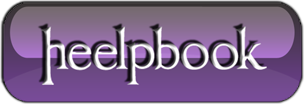 How to change a CSS class style through Javascript? (HTML5)Let’s suppose you have:<div id="mydiv" class="oldclass">text</div>…and the following styles:.oldclass { color: blue } .newclass { background-color: yellow }You can change the class on mydiv in javascript like this (using, for example, an onclick event-handler):document.getElementById('mydiv').className = 'newclass';After the DOM manipulation you will be left with:<div id="mydiv" class="newclass">text</div>If you want to add a new CSS class without removing the old one, you can append to it:document.getElementById('mydiv').className += ' newClass';This will result in:<div id="mydiv" class="oldclass newclass">text</div>